Выбор игрушек  для ребенка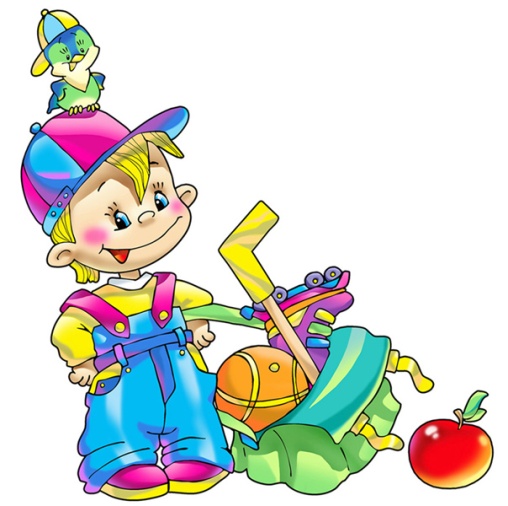 2-3 летРазвитие ребенка немыслимо без игрушек. Именно они позволяют ему выразить свои чувства, исследовать окружающий мир, учат общаться и познавать себя. Вспомните свои любимые игрушки! Это не обязательно огромные, шикарные, дорогие игрушки. У кого-то это невзрачный мишка, переданный по наследству мамой, малюсенький пупсик с огромным количеством немыслимых нарядов из чулков и тюля, а может быть, просто кусочек искусственного меха, перетянутый веревочкой, надежно зажатый в ладошке во время сна.У каждого ребенка должна быть любимая игрушка, которой он может пожаловаться, которую поругает и накажет, пожалеет и утешит. Именно она поможет ему преодолеть страх одиночества, когда родители куда-то уйдут, страх темноты, когда выключается свет и надо уснуть, но не в одиночестве, а с игрушкой-подружкой. На них иногда злятся, их наказывают и даже ломают, забрасывая в дальний угол, но их вспоминают в минуты детского горя, достают из угла и чинят, дорисовывают стершиеся глаза и губы, шьют новые наряды, пришивают уши и хвосты.Несомненно, у ребенка должен быть определенный набор игрушек, способствующих развитию его чувственного восприятия, мышления, кругозора, позволяющих ему проигрывать реальные и сказочные ситуации, подражать взрослым. Не все они покупаются в магазине, многие можно сделать родителям самим, и от этого они будут еще ближе и дороже ребенку.Игрушки из реальной жизни. Кукольное семейство (может быть и семья зверушек), кукольный домик, мебель, посуда, машины, лодка, медицинские и парикмахерские инструменты, мелки и доска, железные дороги, телефон и т. д.Игрушки, помогающие "выплеснуть" агрессию. Солдатики, ружья, мячи, надувные "груши", подушки, дикие животные, резиновые игрушки, веревки, скакалки, молотки и другие инструменты, дротики для метания, кегли и т. д.Игрушки для развития творческой фантазии и самовыражения. Кубики, матрешки, пирамидки, конструкторы, азбуки, настольные игры, разрезные картинки или открытки, краски, пластилин, мозаика, наборы для рукоделия, нитки, кусочки ткани, бумага для аппликаций, клей и т. д.При покупке игрушек пользуйтесь простым правилом: игрушки следует выбирать, а не собирать!Для 2-летних очень хороши большие разноцветные мячи, 7-8-составные пирамидки, мягкие, пушистые игрушки, которые дети уже не тянут в рот, а вот засыпают с ними очень хорошо. Большая пластмассовая машина или коробка уже с этого возраста будет приучать ребенка к аккуратности, самостоятельности, так как в них должны складываться после игры кубики, мячики, резиновые и мягкие игрушки.    К трем годам набор игрушек расширяется и они увеличиваются в размерах. К ярким, разноцветным, с четкой формой игрушкам прибавляются простейшие конструкторы, которые малыши собирают вместе со взрослыми. На этом возрастном этапе ребенок начинает активно включаться в мир реальных жизненных ситуаций, узнает, что люди заняты в жизни работой и имеют разные профессии, поэтому правильной будет покупка парикмахерских наборов, чайных и столовых сервизов, принадлежностей доктора Айболита, мебели и других предметов, отображающих различные стороны реальности.Выбор игрушек  для ребенка 3-4 летРазвитие ребенка немыслимо без игрушек. Именно они позволяют ему выразить свои чувства, исследовать окружающий мир, учат общаться и познавать себя. Вспомните свои любимые игрушки! Это не обязательно огромные, шикарные, дорогие львы и тигры, экстравагантные куклы и электрические машины. У кого-то это невзрачный мишка, переданный по наследству мамой, малюсенький пупсик с огромным количеством немыслимых нарядов из чулков и тюля, а может быть, просто кусочек искусственного меха, перетянутый веревочкой, надежно зажатый в ладошке во время сна.У каждого ребенка должна быть любимая игрушка, которой он может пожаловаться, которую поругает и накажет, пожалеет и утешит. Именно она поможет ему преодолеть страх одиночества, когда родители куда-то уйдут, страх темноты, когда выключается свет и надо уснуть, но не в одиночестве, а с игрушкой-подружкой. На них иногда злятся, их наказывают и даже ломают, забрасывая в дальний угол, но их вспоминают в минуты детского горя, достают из угла и чинят, дорисовывают стершиеся глаза и губы, шьют новые наряды, пришивают уши и хвосты.Игрушки из реальной жизни. Кукольное семейство (может быть и семья зверушек), кукольный домик, мебель, посуда, машины, лодка, медицинские и парикмахерские инструменты, мелки и доска, железные дороги, телефон и т. д.Игрушки, помогающие "выплеснуть" агрессию. Солдатики, ружья, мячи, надувные "груши", подушки, дикие животные, резиновые игрушки, веревки, скакалки, молотки и другие инструменты, дротики для метания, кегли и т. д.Игрушки для развития творческой фантазии и самовыражения. Кубики, матрешки, пирамидки, конструкторы, азбуки, настольные игры, разрезные картинки или открытки, краски, пластилин, мозаика, наборы для рукоделия, нитки, кусочки ткани, бумага для аппликаций, клей и т. д.К трем годам набор игрушек расширяется, к ярким, разноцветным, с четкой формой игрушкам прибавляются простейшие конструкторы, которые малыши собирают вместе со взрослыми. На этом возрастном этапе ребенок начинает активно включаться в мир реальных жизненных ситуаций, узнает, что люди заняты в жизни работой и имеют разные профессии, поэтому правильной будет покупка парикмахерских наборов, чайных и столовых сервизов, принадлежностей доктора Айболита, мебели и других предметов, отображающих различные стороны реальности. К четырем годам ролевая игра становится основным видом деятельности ребенка. Усложняется содержание игры, многие игрушки становятся ненужными, так как детская фантазия способна превратить конкретные предметы в воображаемые. Так, карандаш может стать волшебной палочкой, зеленые листья - деньгами, нарисованные орнаменты на бумаге - коврами в кукольной квартире. Именно поэтому в таком возрасте наибольшую пользу ребенку принесут не покупные дорогие игрушки, а сделанные своими руками вместе со взрослыми.Выбор игрушек  для ребенка4-5 лет   	Развитие ребенка немыслимо без игрушек. Именно они позволяют ему выразить свои чувства, исследовать окружающий мир, учат общаться и познавать себя. Вспомните свои любимые игрушки! Это не обязательно огромные, шикарные, дорогие львы и тигры, экстравагантные куклы и электрические машины. У кого-то это невзрачный мишка, переданный по наследству мамой, малюсенький пупсик с огромным количеством немыслимых нарядов из чулков и тюля, а может быть, просто кусочек искусственного меха, перетянутый веревочкой, надежно зажатый в ладошке во время сна.У каждого ребенка должна быть любимая игрушка, которой он может пожаловаться, которую поругает и накажет, пожалеет и утешит. Именно она поможет ему преодолеть страх одиночества, когда родители куда-то уйдут, страх темноты, когда выключается свет и надо уснуть, но не в одиночестве, а с игрушкой-подружкой. На них иногда злятся, их наказывают и даже ломают, забрасывая в дальний угол, но их вспоминают в минуты детского горя, шьют новые наряды, пришивают уши и хвосты.Несомненно, у ребенка должен быть определенный набор игрушек, способствующих развитию его чувственного восприятия, мышления, кругозора, позволяющих ему проигрывать реальные и сказочные ситуации, подражать взрослым. Не все они покупаются в магазине, многие можно сделать родителям самим, и от этого они будут еще ближе и дороже ребенку.Игрушки из реальной жизни. Кукольное семейство (может быть и семья зверушек), кукольный домик, мебель, посуда, машины, лодка, медицинские и парикмахерские инструменты, мелки и доска, железные дороги, телефон и т. д.Игрушки, помогающие "выплеснуть" агрессию. Солдатики, ружья, мячи, надувные "груши", подушки, дикие животные, резиновые игрушки, веревки, скакалки, молотки и другие инструменты, дротики для метания, кегли и т. д.Игрушки для развития творческой фантазии и самовыражения. Кубики, матрешки, пирамидки, конструкторы, азбуки, настольные игры, разрезные картинки или открытки, краски, пластилин, мозаика, наборы для рукоделия, нитки, кусочки ткани, бумага для аппликаций, клей и т. д.К четырем годам ролевая игра становится основным видом деятельности ребенка. Усложняется содержание игры, многие игрушки становятся ненужными, так как детская фантазия способна превратить конкретные предметы в воображаемые. Так, карандаш может стать волшебной палочкой, зеленые листья - деньгами, нарисованные орнаменты на бумаге - коврами в кукольной квартире. Именно поэтому в таком возрасте наибольшую пользу ребенку принесут не покупные дорогие игрушки, а сделанные своими руками вместе со взрослыми.Крупные игрушки к пяти годам постепенно перестают занимать ребенка и перемещаются из игровой зоны на кресла, кровати, шкафы. А вот наборы зверушек, солдатиков, кукольных семей завоевывают интерес и эмоции ребенка. Появляется большая возможность для проигрывания разных вариантов с одними и теми же игрушками; у детей развивается фантазия и воображение, мышление перестает быть конкретным, а эмоциональный мир обогащается.Выбор игрушек  для ребенка 6-7 лет     	 Развитие ребенка немыслимо без игрушек. Именно они позволяют ему выразить свои чувства, исследовать окружающий мир, учат общаться и познавать себя. Вспомните свои любимые игрушки! Это не обязательно огромные, шикарные, дорогие львы и тигры, экстравагантные куклы и электрические машины. У кого-то это невзрачный мишка, переданный по наследству мамой, малюсенький пупсик с огромным количеством немыслимых нарядов из чулков и тюля, а может быть, просто кусочек искусственного меха, перетянутый веревочкой, надежно зажатый в ладошке во время сна.У каждого ребенка должна быть любимая игрушка, которой он может пожаловаться, которую поругает и накажет, пожалеет и утешит.Несомненно, у ребенка должен быть определенный набор игрушек, способствующих развитию его чувственного восприятия, мышления, кругозора, позволяющих ему проигрывать реальные и сказочные ситуации, подражать взрослым:Игрушки из реальной жизни. Кукольное семейство, кукольный домик, мебель, посуда, машины, лодка, медицинские и парикмахерские инструменты, мелки и доска, железные дороги, телефон и т. д.Игрушки, помогающие "выплеснуть" агрессию. Солдатики, ружья, мячи, надувные "груши", подушки, дикие животные, резиновые игрушки, веревки, скакалки, молотки и другие инструменты, дротики для метания, кегли и т. д.Игрушки для развития творческой фантазии и самовыражения. Кубики,  конструкторы, азбуки, настольные игры, разрезные картинки, краски, пластилин, мозаика, наборы для рукоделия, нитки, кусочки ткани, бумага для аппликаций, клей и т. д.К пяти годам крупные игрушки постепенно перестают занимать ребенка и перемещаются из игровой зоны на кресла, кровати, шкафы. А вот наборы зверушек, солдатиков, кукольных семей завоевывают интерес и эмоции ребенка. Появляется большая возможность для проигрывания разных вариантов с одними и теми же игрушками; у детей развивается фантазия и воображение.Шестилетний  ребенок  будет рад необычному конструктору, моделям кораблей и самолетов, красивым фломастерам и занимательной настольной игре, разборному роботу-трансформеру, набору для шитья и вязания. Детям очень нравятся игрушки, сделанные собственными руками, особенно, если они становятся полезными для других. Дети любят в этом возрасте делать игрушки-подарки (кухонные прихватки, салфетки, украшения). Радость и гордость вызывает в ребенке тот факт, что он умеет делать добро окружающим и любимым людям. Поэтому любое желание ребенка что-то смастерить, сшить, склеить и кому-то подарить должно приветствоваться родителями, если они хотят развить в ребенке трудолюбие, усидчивость и желание что-то в жизни давать другим. Наибольший интерес у детей вызывают прилавки с канцелярскими принадлежностями, строительными материалами, нитками и пуговицами.Ребенок сам готовит себя к смене вида деятельности и школьному обучению.